4月24日，省避难场所建设督导检查组到霸州镇进行督导检查。省督导组实地查看了前卜庄和王伍房村避难场所建设进度情况，从选址到建设标准提出指导性建议。廊坊市应急局、霸州市应急局及霸州镇主要领导陪同检查。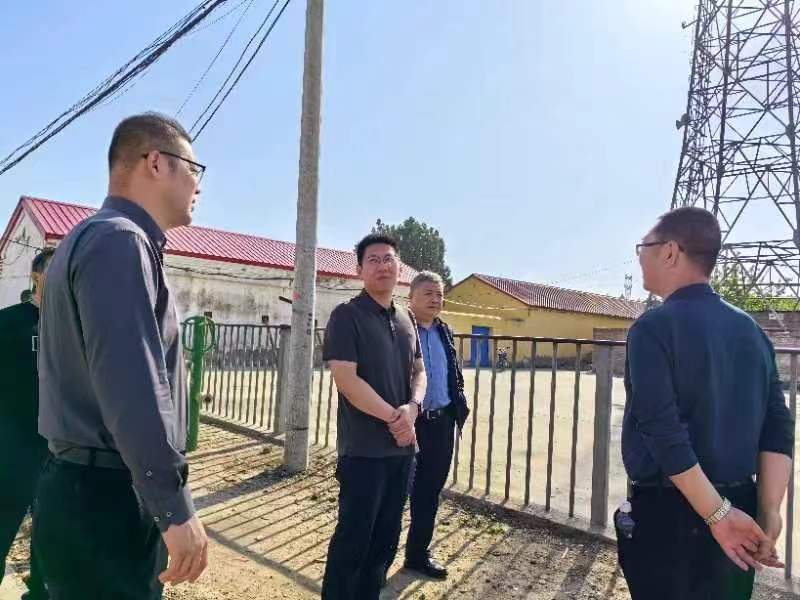 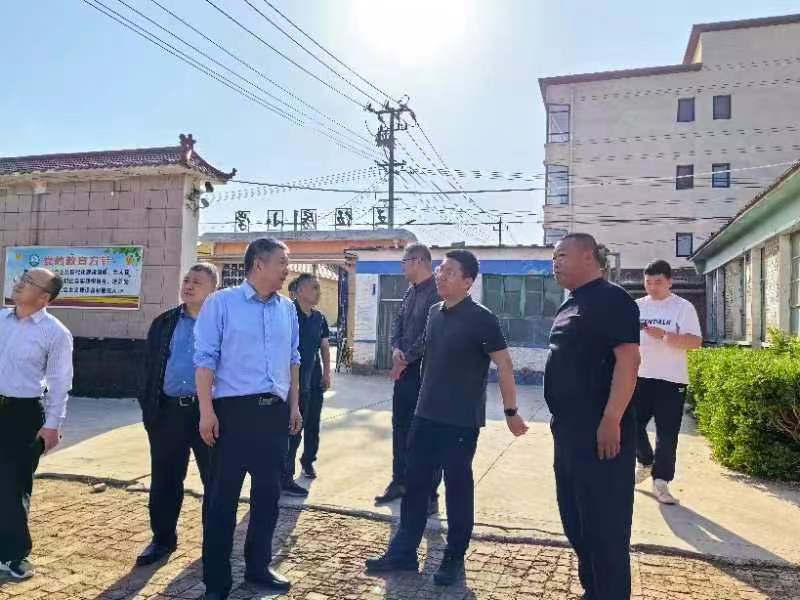 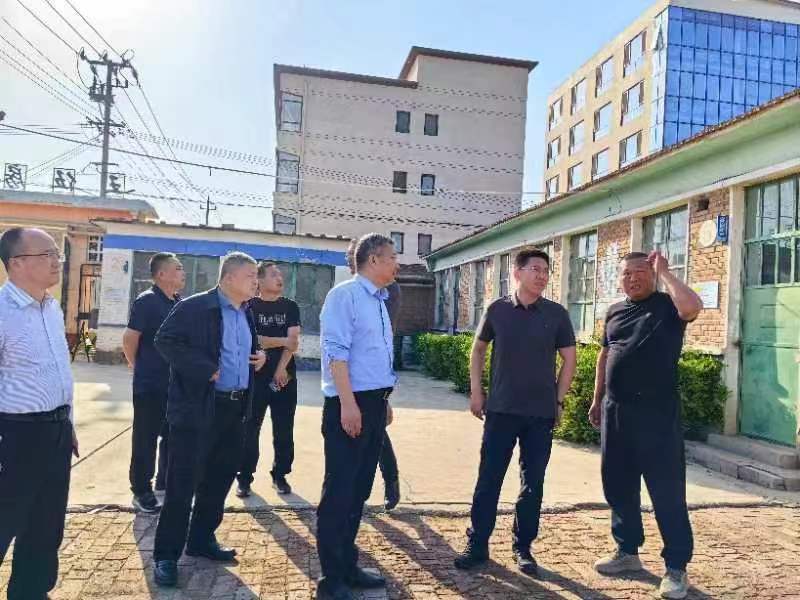 